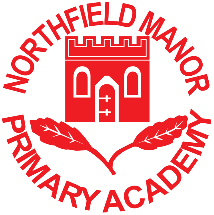 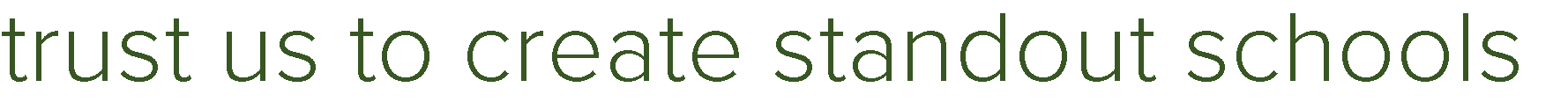 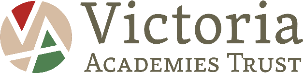 TEACHERNorthfield Manor Primary Academy, Selly Oak, BirminghamCover Teacher 3 days consistent cover in  KS11.5  days cover across school0.5 days PPASalary TMSHours:  Full timeStart date: September 2023-August 2024Fixed term contractNorthfield Manor Primary Academy is a thriving two-form entry primary school in south Birmingham, part of the Victoria Academies Trust family of schools. We have recently been judged to be a ‘Good’ school by Ofsted (Sept 2021).Victoria Academies Trust invests heavily in its staff and we offer you:Excellent training and development including access to the trust Pathways programmeOpportunities to network with teachers in schools across the trustVery well-behaved children who work hard and enjoy learningA welcoming, supportive and highly motivated teamFree access to the Education Support Partnership employee assistance programmeA school that gives serious and on-going consideration to staff well-being.In return, we ask that you are:Committed to our five core trust values and want to be the best you can beCommitted to your own continuous professional development and improvementA successful and dedicated teacherPassionate about sharing your knowledge with our childrenNorthfield Manor Academy is committed to safeguarding and promoting the welfare of children and young people and expects all staff to share this commitment. We welcome enquiries from everyone and value diversity in our workforce.Applicants are strongly encouraged to visit the school. To arrange this or for further information please contact Mrs Taylor on 0121 594 0898 or via email enquiry@northfieldmanoracademy.org.uk. Please return completed applications packs available from the school marked for the attention Headteacher Mr Tom Hull , Northfield Manor Primary Academy, Swarthmore Road, Birmingham, B29 4JT or to the email address. Closing date for applications: Wednesday 7th June Interviews will be held w/c 12th June  